PALAMAS – NOTRE EXPOSITION DE POSTERS SUR LA NATURE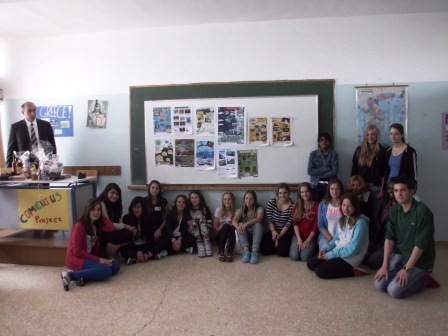 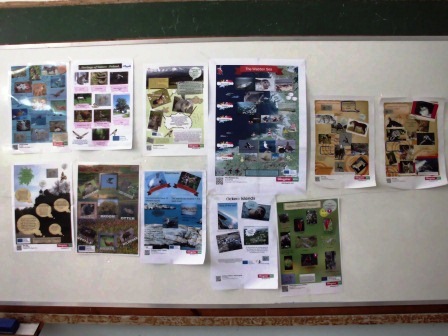 